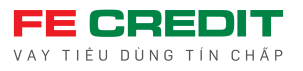 THÔNG TIN ỨNG VIÊN(Tất cả các thông tin dưới đây là bắt buộc. Vui lòng điền đầy đủ.)Tôi xin cam đoan những thông tin đã khai là chính xác và đúng sự thật. Tôi đồng ý cho FE Credit xác minh những thông tin trên. Nếu có bất kỳ thông tin nào sai lệch, tôi sẽ hoàn toàn chịu trách nhiệm.Trong trường hợp được FE Credit lựa chọn, tôi xin cam kết tuân thủ đúng và đầy đủ các quy định tại FE Credit. Nếu vi phạm, tôi đồng ý chịu trách nhiệm và bị xử lý theo quy định của FE Credit.Vị trí dự tuyển:Vị trí dự tuyển:Vị trí dự tuyển:Vị trí dự tuyển:Vị trí dự tuyển:Vị trí dự tuyển:Vị trí dự tuyển:Địa điểm làm việc:Địa điểm làm việc:Địa điểm làm việc:Địa điểm làm việc:Địa điểm làm việc:Địa điểm làm việc:Địa điểm làm việc:1. Thông Tin Cá Nhân1. Thông Tin Cá Nhân1. Thông Tin Cá Nhân1. Thông Tin Cá Nhân1. Thông Tin Cá Nhân1. Thông Tin Cá Nhân1. Thông Tin Cá Nhân1. Thông Tin Cá Nhân1. Thông Tin Cá Nhân1. Thông Tin Cá Nhân1. Thông Tin Cá Nhân1. Thông Tin Cá Nhân1. Thông Tin Cá Nhân1. Thông Tin Cá Nhân1. Thông Tin Cá NhânHọ tên:Họ tên:Họ tên:Họ tên:Họ tên:Họ tên:Họ tên:Giới tính:Giới tính:Giới tính:Giới tính:Giới tính:Giới tính:Giới tính:Giới tính:Ngày sinh:Ngày sinh:Ngày sinh:Nơi sinh:Nơi sinh:Nơi sinh:Nơi sinh:Dân tộc:Dân tộc:Dân tộc:Dân tộc:Dân tộc:Dân tộc:Dân tộc:Dân tộc:Số CMND:Số CMND:Số CMND:Ngày cấp:Ngày cấp:Ngày cấp:Nơi cấp:Nơi cấp:Nơi cấp:Nơi cấp:Nơi cấp:Nơi cấp:Nơi cấp:Nơi cấp:Nơi cấp:Nguyên quán (Theo CMND):Nguyên quán (Theo CMND):Nguyên quán (Theo CMND):Nguyên quán (Theo CMND):Nguyên quán (Theo CMND):Nguyên quán (Theo CMND):Tôn giáo:Tôn giáo:Tôn giáo:Tình trạng hôn nhân                             Đã kết hônTình trạng hôn nhân                             Đã kết hônTình trạng hôn nhân                             Đã kết hônTình trạng hôn nhân                             Đã kết hônTình trạng hôn nhân                             Đã kết hônTình trạng hôn nhân                             Đã kết hôn Chưa kết hôn Chưa kết hôn Chưa kết hôn Khác: Khác: Khác: Khác: Khác: Khác:Địa chỉ thường trú:Địa chỉ thường trú:Địa chỉ thường trú:Địa chỉ thường trú:Địa chỉ thường trú:Địa chỉ thường trú:Địa chỉ thường trú:Địa chỉ thường trú:Địa chỉ thường trú:Địa chỉ thường trú:Địa chỉ thường trú:Địa chỉ thường trú:Địa chỉ thường trú:Địa chỉ thường trú:Địa chỉ thường trú:Địa chỉ tạm trú:Địa chỉ tạm trú:Địa chỉ tạm trú:Địa chỉ tạm trú:Địa chỉ tạm trú:Địa chỉ tạm trú:Địa chỉ tạm trú:Địa chỉ tạm trú:Địa chỉ tạm trú:Địa chỉ tạm trú:Địa chỉ tạm trú:Địa chỉ tạm trú:Địa chỉ tạm trú:Địa chỉ tạm trú:Địa chỉ tạm trú:Nơi đăng ký khai sinh: Phường/ Xã……………………………, Quận/ Huyện …………………………,                                    Tỉnh/ TP trực thuộc trung ương……………………………………………………Nơi đăng ký khai sinh: Phường/ Xã……………………………, Quận/ Huyện …………………………,                                    Tỉnh/ TP trực thuộc trung ương……………………………………………………Nơi đăng ký khai sinh: Phường/ Xã……………………………, Quận/ Huyện …………………………,                                    Tỉnh/ TP trực thuộc trung ương……………………………………………………Nơi đăng ký khai sinh: Phường/ Xã……………………………, Quận/ Huyện …………………………,                                    Tỉnh/ TP trực thuộc trung ương……………………………………………………Nơi đăng ký khai sinh: Phường/ Xã……………………………, Quận/ Huyện …………………………,                                    Tỉnh/ TP trực thuộc trung ương……………………………………………………Nơi đăng ký khai sinh: Phường/ Xã……………………………, Quận/ Huyện …………………………,                                    Tỉnh/ TP trực thuộc trung ương……………………………………………………Nơi đăng ký khai sinh: Phường/ Xã……………………………, Quận/ Huyện …………………………,                                    Tỉnh/ TP trực thuộc trung ương……………………………………………………Nơi đăng ký khai sinh: Phường/ Xã……………………………, Quận/ Huyện …………………………,                                    Tỉnh/ TP trực thuộc trung ương……………………………………………………Nơi đăng ký khai sinh: Phường/ Xã……………………………, Quận/ Huyện …………………………,                                    Tỉnh/ TP trực thuộc trung ương……………………………………………………Nơi đăng ký khai sinh: Phường/ Xã……………………………, Quận/ Huyện …………………………,                                    Tỉnh/ TP trực thuộc trung ương……………………………………………………Nơi đăng ký khai sinh: Phường/ Xã……………………………, Quận/ Huyện …………………………,                                    Tỉnh/ TP trực thuộc trung ương……………………………………………………Nơi đăng ký khai sinh: Phường/ Xã……………………………, Quận/ Huyện …………………………,                                    Tỉnh/ TP trực thuộc trung ương……………………………………………………Nơi đăng ký khai sinh: Phường/ Xã……………………………, Quận/ Huyện …………………………,                                    Tỉnh/ TP trực thuộc trung ương……………………………………………………Nơi đăng ký khai sinh: Phường/ Xã……………………………, Quận/ Huyện …………………………,                                    Tỉnh/ TP trực thuộc trung ương……………………………………………………Nơi đăng ký khai sinh: Phường/ Xã……………………………, Quận/ Huyện …………………………,                                    Tỉnh/ TP trực thuộc trung ương……………………………………………………Điện thoại DĐ:Điện thoại DĐ:Điện thoại DĐ:Điện thoại DĐ:Điện thoại DĐ:Điện thoại nhà:Điện thoại nhà:Điện thoại nhà:Điện thoại nhà:Điện thoại nhà:Điện thoại nhà:Điện thoại nhà:Điện thoại nhà:Điện thoại nhà:Điện thoại nhà:Địa chỉ email:Địa chỉ email:Địa chỉ email:Địa chỉ email:Địa chỉ email:Người liên hệ khẩn cấp khi cần: Họ tên: …………………………..……, Mối quan hệ: …………………………,                                                    Số điện thoại liên lạc: ……………………………………………………………Người liên hệ khẩn cấp khi cần: Họ tên: …………………………..……, Mối quan hệ: …………………………,                                                    Số điện thoại liên lạc: ……………………………………………………………Người liên hệ khẩn cấp khi cần: Họ tên: …………………………..……, Mối quan hệ: …………………………,                                                    Số điện thoại liên lạc: ……………………………………………………………Người liên hệ khẩn cấp khi cần: Họ tên: …………………………..……, Mối quan hệ: …………………………,                                                    Số điện thoại liên lạc: ……………………………………………………………Người liên hệ khẩn cấp khi cần: Họ tên: …………………………..……, Mối quan hệ: …………………………,                                                    Số điện thoại liên lạc: ……………………………………………………………Người liên hệ khẩn cấp khi cần: Họ tên: …………………………..……, Mối quan hệ: …………………………,                                                    Số điện thoại liên lạc: ……………………………………………………………Người liên hệ khẩn cấp khi cần: Họ tên: …………………………..……, Mối quan hệ: …………………………,                                                    Số điện thoại liên lạc: ……………………………………………………………Người liên hệ khẩn cấp khi cần: Họ tên: …………………………..……, Mối quan hệ: …………………………,                                                    Số điện thoại liên lạc: ……………………………………………………………Người liên hệ khẩn cấp khi cần: Họ tên: …………………………..……, Mối quan hệ: …………………………,                                                    Số điện thoại liên lạc: ……………………………………………………………Người liên hệ khẩn cấp khi cần: Họ tên: …………………………..……, Mối quan hệ: …………………………,                                                    Số điện thoại liên lạc: ……………………………………………………………Người liên hệ khẩn cấp khi cần: Họ tên: …………………………..……, Mối quan hệ: …………………………,                                                    Số điện thoại liên lạc: ……………………………………………………………Người liên hệ khẩn cấp khi cần: Họ tên: …………………………..……, Mối quan hệ: …………………………,                                                    Số điện thoại liên lạc: ……………………………………………………………Người liên hệ khẩn cấp khi cần: Họ tên: …………………………..……, Mối quan hệ: …………………………,                                                    Số điện thoại liên lạc: ……………………………………………………………Người liên hệ khẩn cấp khi cần: Họ tên: …………………………..……, Mối quan hệ: …………………………,                                                    Số điện thoại liên lạc: ……………………………………………………………Người liên hệ khẩn cấp khi cần: Họ tên: …………………………..……, Mối quan hệ: …………………………,                                                    Số điện thoại liên lạc: ……………………………………………………………2. Quá trình học tập, đào tạo2. Quá trình học tập, đào tạo2. Quá trình học tập, đào tạo2. Quá trình học tập, đào tạo2. Quá trình học tập, đào tạo2. Quá trình học tập, đào tạo2. Quá trình học tập, đào tạo2. Quá trình học tập, đào tạo2. Quá trình học tập, đào tạo2. Quá trình học tập, đào tạo2. Quá trình học tập, đào tạo2. Quá trình học tập, đào tạo2. Quá trình học tập, đào tạo2. Quá trình học tập, đào tạo2. Quá trình học tập, đào tạo2. Quá trình học tập, đào tạoThời gianThời gianThời gianTên trường/đơn vị đào tạoTên trường/đơn vị đào tạoTrình độ chuyên môn (PTTH, Trung cấp, Cao đẳng, Đại học, Thạc Sỹ, …)Trình độ chuyên môn (PTTH, Trung cấp, Cao đẳng, Đại học, Thạc Sỹ, …)Trình độ chuyên môn (PTTH, Trung cấp, Cao đẳng, Đại học, Thạc Sỹ, …)Trình độ chuyên môn (PTTH, Trung cấp, Cao đẳng, Đại học, Thạc Sỹ, …)Chuyên ngànhChuyên ngànhChuyên ngànhBằng cấp/Chứng chỉBằng cấp/Chứng chỉHạng tốt nghiệpHạng tốt nghiệpTừTừĐếnTên trường/đơn vị đào tạoTên trường/đơn vị đào tạoTrình độ chuyên môn (PTTH, Trung cấp, Cao đẳng, Đại học, Thạc Sỹ, …)Trình độ chuyên môn (PTTH, Trung cấp, Cao đẳng, Đại học, Thạc Sỹ, …)Trình độ chuyên môn (PTTH, Trung cấp, Cao đẳng, Đại học, Thạc Sỹ, …)Trình độ chuyên môn (PTTH, Trung cấp, Cao đẳng, Đại học, Thạc Sỹ, …)Chuyên ngànhChuyên ngànhChuyên ngànhBằng cấp/Chứng chỉBằng cấp/Chứng chỉHạng tốt nghiệpHạng tốt nghiệp3. Trình độ ngoại ngữ (Nếu là bằng IELTS, TOEFL hoặc TOEIC, vui lòng cho biết số điểm)3. Trình độ ngoại ngữ (Nếu là bằng IELTS, TOEFL hoặc TOEIC, vui lòng cho biết số điểm)3. Trình độ ngoại ngữ (Nếu là bằng IELTS, TOEFL hoặc TOEIC, vui lòng cho biết số điểm)3. Trình độ ngoại ngữ (Nếu là bằng IELTS, TOEFL hoặc TOEIC, vui lòng cho biết số điểm)3. Trình độ ngoại ngữ (Nếu là bằng IELTS, TOEFL hoặc TOEIC, vui lòng cho biết số điểm)3. Trình độ ngoại ngữ (Nếu là bằng IELTS, TOEFL hoặc TOEIC, vui lòng cho biết số điểm)3. Trình độ ngoại ngữ (Nếu là bằng IELTS, TOEFL hoặc TOEIC, vui lòng cho biết số điểm)3. Trình độ ngoại ngữ (Nếu là bằng IELTS, TOEFL hoặc TOEIC, vui lòng cho biết số điểm)3. Trình độ ngoại ngữ (Nếu là bằng IELTS, TOEFL hoặc TOEIC, vui lòng cho biết số điểm)3. Trình độ ngoại ngữ (Nếu là bằng IELTS, TOEFL hoặc TOEIC, vui lòng cho biết số điểm)3. Trình độ ngoại ngữ (Nếu là bằng IELTS, TOEFL hoặc TOEIC, vui lòng cho biết số điểm)3. Trình độ ngoại ngữ (Nếu là bằng IELTS, TOEFL hoặc TOEIC, vui lòng cho biết số điểm)3. Trình độ ngoại ngữ (Nếu là bằng IELTS, TOEFL hoặc TOEIC, vui lòng cho biết số điểm)3. Trình độ ngoại ngữ (Nếu là bằng IELTS, TOEFL hoặc TOEIC, vui lòng cho biết số điểm)3. Trình độ ngoại ngữ (Nếu là bằng IELTS, TOEFL hoặc TOEIC, vui lòng cho biết số điểm)3. Trình độ ngoại ngữ (Nếu là bằng IELTS, TOEFL hoặc TOEIC, vui lòng cho biết số điểm)Thời gianThời gianThời gianTên trường/đơn vị đào tạoTên trường/đơn vị đào tạoTên khóa học/ Chứng chỉTên khóa học/ Chứng chỉTên khóa học/ Chứng chỉTên khóa học/ Chứng chỉBằng/Chứng chỉBằng/Chứng chỉBằng/Chứng chỉBằng/Chứng chỉSố điểm(nếu có)Số điểm(nếu có)Số điểm(nếu có)TừTừĐếnTên trường/đơn vị đào tạoTên trường/đơn vị đào tạoTên khóa học/ Chứng chỉTên khóa học/ Chứng chỉTên khóa học/ Chứng chỉTên khóa học/ Chứng chỉBằng/Chứng chỉBằng/Chứng chỉBằng/Chứng chỉBằng/Chứng chỉSố điểm(nếu có)Số điểm(nếu có)Số điểm(nếu có)4. Các khóa đào tạo khác4. Các khóa đào tạo khác4. Các khóa đào tạo khác4. Các khóa đào tạo khác4. Các khóa đào tạo khác4. Các khóa đào tạo khác4. Các khóa đào tạo khác4. Các khóa đào tạo khác4. Các khóa đào tạo khác4. Các khóa đào tạo khác4. Các khóa đào tạo khác4. Các khóa đào tạo khác4. Các khóa đào tạo khác4. Các khóa đào tạo khác4. Các khóa đào tạo khácThời gianThời gianThời gianTên trường/đơn vị đào tạoTên trường/đơn vị đào tạoTên khóa học/ Chứng chỉTên khóa học/ Chứng chỉTên khóa học/ Chứng chỉTên khóa học/ Chứng chỉBằng/Chứng chỉBằng/Chứng chỉBằng/Chứng chỉBằng/Chứng chỉSố điểm(nếu có)Số điểm(nếu có)Số điểm(nếu có)TừTừĐếnTên trường/đơn vị đào tạoTên trường/đơn vị đào tạoTên khóa học/ Chứng chỉTên khóa học/ Chứng chỉTên khóa học/ Chứng chỉTên khóa học/ Chứng chỉBằng/Chứng chỉBằng/Chứng chỉBằng/Chứng chỉBằng/Chứng chỉSố điểm(nếu có)Số điểm(nếu có)Số điểm(nếu có)5. Quá trình làm việc (Bắt đầu từ công việc gần nhất)5. Quá trình làm việc (Bắt đầu từ công việc gần nhất)5. Quá trình làm việc (Bắt đầu từ công việc gần nhất)5. Quá trình làm việc (Bắt đầu từ công việc gần nhất)5. Quá trình làm việc (Bắt đầu từ công việc gần nhất)5. Quá trình làm việc (Bắt đầu từ công việc gần nhất)5. Quá trình làm việc (Bắt đầu từ công việc gần nhất)5. Quá trình làm việc (Bắt đầu từ công việc gần nhất)5. Quá trình làm việc (Bắt đầu từ công việc gần nhất)5. Quá trình làm việc (Bắt đầu từ công việc gần nhất)5. Quá trình làm việc (Bắt đầu từ công việc gần nhất)5. Quá trình làm việc (Bắt đầu từ công việc gần nhất)5. Quá trình làm việc (Bắt đầu từ công việc gần nhất)5. Quá trình làm việc (Bắt đầu từ công việc gần nhất)5. Quá trình làm việc (Bắt đầu từ công việc gần nhất)Thời gianThời gianTên công tyTên công tyChức vụChức vụChức vụChức vụThu nhậpThu nhậpLý do thôi việcLý do thôi việcLý do thôi việcLý do thôi việcLý do thôi việcTừĐếnTên công tyTên công tyChức vụChức vụChức vụChức vụThu nhậpThu nhậpLý do thôi việcLý do thôi việcLý do thôi việcLý do thôi việcLý do thôi việcNhiệm vụ và trách nhiệm cụ thể:Nhiệm vụ và trách nhiệm cụ thể:Nhiệm vụ và trách nhiệm cụ thể:Nhiệm vụ và trách nhiệm cụ thể:Nhiệm vụ và trách nhiệm cụ thể:Nhiệm vụ và trách nhiệm cụ thể:Nhiệm vụ và trách nhiệm cụ thể:Nhiệm vụ và trách nhiệm cụ thể:Nhiệm vụ và trách nhiệm cụ thể:Nhiệm vụ và trách nhiệm cụ thể:Nhiệm vụ và trách nhiệm cụ thể:Nhiệm vụ và trách nhiệm cụ thể:Nhiệm vụ và trách nhiệm cụ thể:Nhiệm vụ và trách nhiệm cụ thể:Nhiệm vụ và trách nhiệm cụ thể:Thời gianThời gianTên công tyTên công tyChức vụChức vụChức vụChức vụThu nhậpThu nhậpLý do thôi việcLý do thôi việcLý do thôi việcLý do thôi việcLý do thôi việcLý do thôi việcTừĐếnTên công tyTên công tyChức vụChức vụChức vụChức vụThu nhậpThu nhậpLý do thôi việcLý do thôi việcLý do thôi việcLý do thôi việcLý do thôi việcLý do thôi việcNhiệm vụ và trách nhiệm cụ thể:Nhiệm vụ và trách nhiệm cụ thể:Nhiệm vụ và trách nhiệm cụ thể:Nhiệm vụ và trách nhiệm cụ thể:Nhiệm vụ và trách nhiệm cụ thể:Nhiệm vụ và trách nhiệm cụ thể:Nhiệm vụ và trách nhiệm cụ thể:Nhiệm vụ và trách nhiệm cụ thể:Nhiệm vụ và trách nhiệm cụ thể:Nhiệm vụ và trách nhiệm cụ thể:Nhiệm vụ và trách nhiệm cụ thể:Nhiệm vụ và trách nhiệm cụ thể:Nhiệm vụ và trách nhiệm cụ thể:Nhiệm vụ và trách nhiệm cụ thể:Nhiệm vụ và trách nhiệm cụ thể:Nhiệm vụ và trách nhiệm cụ thể:Thời gianThời gianTên công tyTên công tyChức vụChức vụChức vụChức vụThu nhậpThu nhậpLý do thôi việcLý do thôi việcLý do thôi việcLý do thôi việcLý do thôi việcLý do thôi việcTừĐếnTên công tyTên công tyChức vụChức vụChức vụChức vụThu nhậpThu nhậpLý do thôi việcLý do thôi việcLý do thôi việcLý do thôi việcLý do thôi việcLý do thôi việcNhiệm vụ và trách nhiệm cụ thể:Nhiệm vụ và trách nhiệm cụ thể:Nhiệm vụ và trách nhiệm cụ thể:Nhiệm vụ và trách nhiệm cụ thể:Nhiệm vụ và trách nhiệm cụ thể:Nhiệm vụ và trách nhiệm cụ thể:Nhiệm vụ và trách nhiệm cụ thể:Nhiệm vụ và trách nhiệm cụ thể:Nhiệm vụ và trách nhiệm cụ thể:Nhiệm vụ và trách nhiệm cụ thể:Nhiệm vụ và trách nhiệm cụ thể:Nhiệm vụ và trách nhiệm cụ thể:Nhiệm vụ và trách nhiệm cụ thể:Nhiệm vụ và trách nhiệm cụ thể:Nhiệm vụ và trách nhiệm cụ thể:Nhiệm vụ và trách nhiệm cụ thể:6. Tham chiếu6. Tham chiếu6. Tham chiếu6. Tham chiếu6. Tham chiếu6. Tham chiếu6. Tham chiếu6. Tham chiếuNgười tham chiếuNgười tham chiếuNgười tham chiếuChức vụĐơn vị công tácĐơn vị công tácĐiện thoại/emailMối quan hệ7. Thông tin khác7. Thông tin khác7. Thông tin khác7. Thông tin khác7. Thông tin khác7. Thông tin khác7. Thông tin khác7. Thông tin khác1. Anh (chị) có người thân (bố/mẹ/vợ/chồng/con/anh/chị/em ruột, …) đã/ đang làm việc tại FE Credit?                        Có                 KhôngNếu có, xin nêu rõ theo bảng thông tin dưới đây1. Anh (chị) có người thân (bố/mẹ/vợ/chồng/con/anh/chị/em ruột, …) đã/ đang làm việc tại FE Credit?                        Có                 KhôngNếu có, xin nêu rõ theo bảng thông tin dưới đây1. Anh (chị) có người thân (bố/mẹ/vợ/chồng/con/anh/chị/em ruột, …) đã/ đang làm việc tại FE Credit?                        Có                 KhôngNếu có, xin nêu rõ theo bảng thông tin dưới đây1. Anh (chị) có người thân (bố/mẹ/vợ/chồng/con/anh/chị/em ruột, …) đã/ đang làm việc tại FE Credit?                        Có                 KhôngNếu có, xin nêu rõ theo bảng thông tin dưới đây1. Anh (chị) có người thân (bố/mẹ/vợ/chồng/con/anh/chị/em ruột, …) đã/ đang làm việc tại FE Credit?                        Có                 KhôngNếu có, xin nêu rõ theo bảng thông tin dưới đây1. Anh (chị) có người thân (bố/mẹ/vợ/chồng/con/anh/chị/em ruột, …) đã/ đang làm việc tại FE Credit?                        Có                 KhôngNếu có, xin nêu rõ theo bảng thông tin dưới đây1. Anh (chị) có người thân (bố/mẹ/vợ/chồng/con/anh/chị/em ruột, …) đã/ đang làm việc tại FE Credit?                        Có                 KhôngNếu có, xin nêu rõ theo bảng thông tin dưới đây1. Anh (chị) có người thân (bố/mẹ/vợ/chồng/con/anh/chị/em ruột, …) đã/ đang làm việc tại FE Credit?                        Có                 KhôngNếu có, xin nêu rõ theo bảng thông tin dưới đâyTên người thânTên người thânTên người thânTên người thânChức danh tại FE CreditChức danh tại FE CreditChức danh tại FE CreditMối quan hệ2. Anh (chị) trước đó đã từng làm việc tại FE Credit chưa?                   Chưa bao giờ         Đã từng    Nếu đã từng, xin nêu rõ theo bảng thông tin dưới đây2. Anh (chị) trước đó đã từng làm việc tại FE Credit chưa?                   Chưa bao giờ         Đã từng    Nếu đã từng, xin nêu rõ theo bảng thông tin dưới đây2. Anh (chị) trước đó đã từng làm việc tại FE Credit chưa?                   Chưa bao giờ         Đã từng    Nếu đã từng, xin nêu rõ theo bảng thông tin dưới đây2. Anh (chị) trước đó đã từng làm việc tại FE Credit chưa?                   Chưa bao giờ         Đã từng    Nếu đã từng, xin nêu rõ theo bảng thông tin dưới đây2. Anh (chị) trước đó đã từng làm việc tại FE Credit chưa?                   Chưa bao giờ         Đã từng    Nếu đã từng, xin nêu rõ theo bảng thông tin dưới đây2. Anh (chị) trước đó đã từng làm việc tại FE Credit chưa?                   Chưa bao giờ         Đã từng    Nếu đã từng, xin nêu rõ theo bảng thông tin dưới đây2. Anh (chị) trước đó đã từng làm việc tại FE Credit chưa?                   Chưa bao giờ         Đã từng    Nếu đã từng, xin nêu rõ theo bảng thông tin dưới đây2. Anh (chị) trước đó đã từng làm việc tại FE Credit chưa?                   Chưa bao giờ         Đã từng    Nếu đã từng, xin nêu rõ theo bảng thông tin dưới đâyThời gianThời gianVị trí công việcVị trí công việcVị trí công việcLý do nghỉ việcLý do nghỉ việcLý do nghỉ việcTừĐến........................, ngày ...... tháng ...... năm ......Ứng viên (Ký và ghi rõ họ tên)